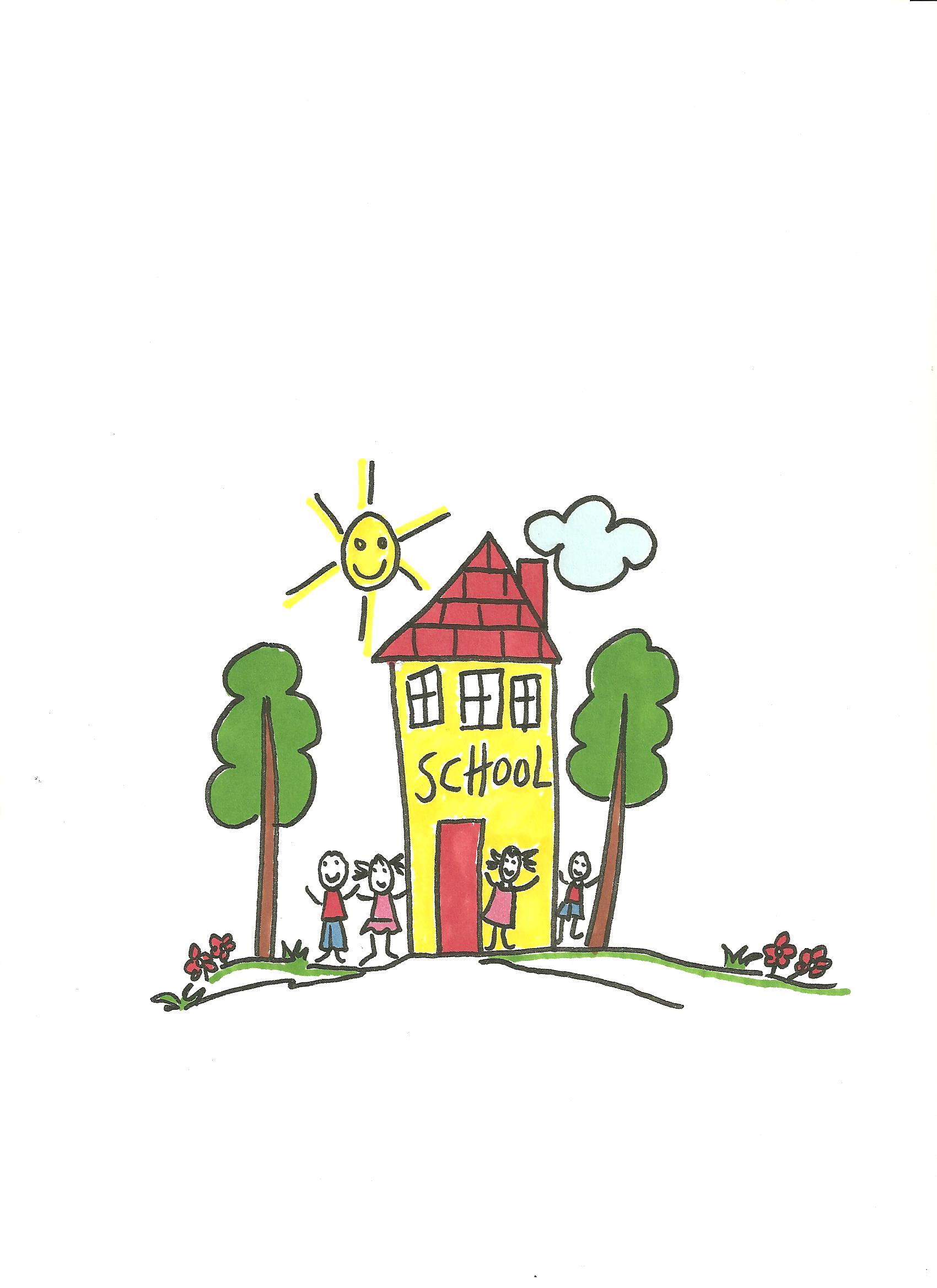 PrayersJesus Grew Up Just Like MeGod made little babieswho grow up just like me.He gave each a little nose and eyes so they can see.He made them grow and grow.He made them grow and grow.God is so wonderful,we do love him so.Songs and Nursery RhymesWhen I Was a BabyQ.     When I was a baby.  When I was a baby.When I was a baby.  What could I do?A.      I could crawl and cry and smile,I could crawl and cry and smile,I could crawl and cry and smile;that’s what I could do.Q.	Now I am at Nursery.  Now I am at Nursery.Now I am at Nursery.   What can I do?A.      I can sing and paint and play.I can sing and paint and play,I can sing and paint and play;that’s what I can do.Q.   When I am a school child.When I am a school child.When I am a school child.What will I do?A.    I will read and write and pray,I will read and write and pray,I will read and write and pray;that’s what I will do.Q.   When I am a grown-up.When I am a grown-up.When I am a grown-up.  What will I do?A.    I will do lots of different things,I will do lots of different things,I will do lots of different things;so will you.The Seed SongSeeds are planted deep, deep, deep.In the ground they sleep, sleep, sleep.God sends sunshine bright, bright, bright.Raindrops falling light, light, light.Seeds are planted deep, deep, deep.In the ground they sleep, sleep, sleep.Gentle breezes blow, blow, blow.Little seeds they grow, grow, grow.Grow, grow, grow, grow.One CandleOne candle on a birthday cake burning bright to show,that today you’re one year old,ready, steady, blow!Two candles on a birthday cake burning bright to show,that today you’re two years old,ready, steady, blow!Three candles on a birthday cake burning bright to show,that today you’re three years old,ready, steady, blow!Four candles on a birthday cake burning bright to show,that today you’re four years old,ready, steady, blow!I Come To SchoolI come to school each morning,happy as can be,my teacher’s always waitingwith a smile for me.We sing our songs,we play our gameswe laugh and dance and play,my teacher keeps me happyin my nursery every day.Preparing for New School(Moving On)Preparing for New School(Moving On)FaithGod is always with us and will be with you in your new schoolValues / MoralityAppreciate everyone in nursery schoolPoints for DiscussionGrowing and changingLook at and discuss photographs taken throughout the yearNew school:looking forward to the changeconcernsgraduationPrayersJesus Grew Up Just Like MeSacred SpaceCloth in colour of choiceCandleBibleSelection of class photographs taken throughout the yearChildren's Bible StoriesSuggested links with scripture:The Boy Jesus : Luke 2Songs & Nursery RhymesWhen I Was a BabyThe Seed SongOne CandleI Come to SchoolBooksMama, Don’t Go!By Rosemary Wells, illustrations by Jody WheelerPublished by Disney-HyperionISBN-10: 0786807202My First Day at SchoolBy Erin Gathrid, illustrations by Ruth WickingsPublished by Golden BooksISBN-10: 0307331032Wemberly WorriedBy Kevin HenkesPublished by Harper CollinsISBN-10: 0061857769I am Too Absolutely Small for SchoolBy Lauren ChildPublished by OrchardISBN-10: 1846168856Links with FamilyGraduation Ceremony